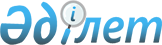 "Ауылдық елді мекендерде тұратын және жұмыс істейтін мемлекеттік ұйымдардың мамандарына отын сатып алу үшін әлеуметтік көмек беру туралы" Өскемен қалалық мәслихатының 2014 жылғы 24 шілдедегі № 30/6-V шешіміне өзгеріс енгізу туралы
					
			Күшін жойған
			
			
		
					Шығыс Қазақстан облысы Өскемен қалалық мәслихатының 2017 жылғы 13 қазандағы № 23/7-VI шешімі. Шығыс Қазақстан облысының Әділет департаментінде 2017 жылғы 1 қарашада № 5273 болып тіркелді. Күші жойылды - Шығыс Қазақстан облысы Өскемен қалалық мәслихатының 2018 жылғы 20 қыркүйектегі № 35/7-VI шешімімен
      Ескерту. Күші жойылды - Шығыс Қазақстан облысы Өскемен қалалық мәслихатының 20.09.2018 № 35/7-VI шешімімен (алғашқы ресми жарияланған күнінен кейін күнтізбелік он күн өткен соң қолданысқа енгізіледі).

      РҚАО ескертпесі.

      Құжаттың мәтінінде түпнұсқаның пунктуациясы мен орфографиясы сақталған.
      "Қазақстан Республикасындағы жергілікті мемлекеттік басқару және өзін-өзі басқару туралы" Қазақстан Республикасының 2001 жылғы 23 қаңтардағы Заңының 6-бабының 1 тармағының 15) тармақшасына, "Агроөнеркәсіптік кешенді және ауылдық аумақтарды дамытуды мемлекеттік реттеу туралы" Қазақстан Республикасының 2005 жылғы 8 шілдедегі Заңының 18-бабының 5 тармағына сәйкес Өскемен қалалық мәслихаты ШЕШТІ:
      1. "Ауылдық елді мекендерде тұратын және жұмыс істейтін мемлекеттік ұйымдардың мамандарына отын сатып алу үшін әлеуметтік көмек беру туралы" Өскемен қалалық мәслихатының 2014 жылғы 24 шілдедегі № 30/6-V (нормативтік құқықтық актілерді мемлекеттік тіркеу Тізілімінде 3451 нөмірімен тіркелген, 2014 жылғы 21 тамызда № 34 "Өскемен" және № 34 "Усть-Каменогорск" газеттерінде жарияланған) шешіміне келесі өзгеріс енгізілсін:
      1 тармақтың екінші абзацы келесі редакцияда жазылсын:
      "Мемлекеттік әлеуметтік қамсыздандыру, білім беру, мәдениет, спорт және ветеринария ұйымдарының мамандарына отын сатып алу үшін әлеуметтік көмек 18000 (он сегіз мың) теңге мөлшерінде берілсін.".
      2. Осы шешім алғашқы ресми жарияланған күнінен кейін күнтізбелік он күн өткен соң қолданысқа енгізіледі.
					© 2012. Қазақстан Республикасы Әділет министрлігінің «Қазақстан Республикасының Заңнама және құқықтық ақпарат институты» ШЖҚ РМК
				
      Сессия төрағасы – 

      қалалық мәслихаттың хатшысы 

А. Светаш
